PROTOCOLE SANITAIRE DES CLUBS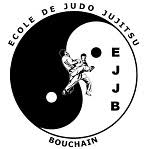 RENTRÉE 2020Entrée en vigueur: à partir du 19 août 2020Les gestes sanitaires à respecter de manière systématique .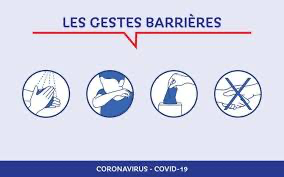 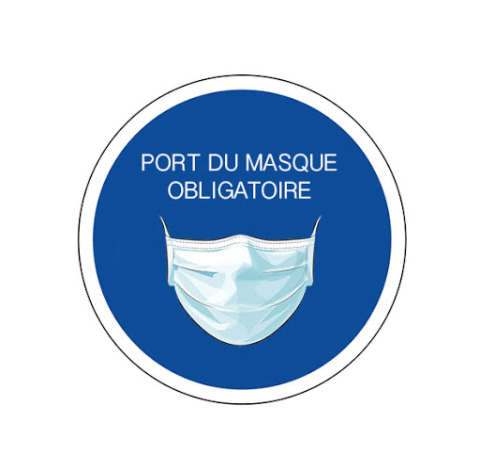 Préconisations sanitaires à prendre par les pratiquants avant de se rendre au dojo :J’ai un bon état de santé général.Si j’ai eu le COVID-19, ou des symptômes faisant suspecter une infection COVID-19 (fièvre, rhume, toux, douleur thoracique, fatigue, perte de goût ou d’odorat, diarrhées, ...), je dois d’abord consulter un médecin avant ma reprise.S’être douché, lavé les cheveux, avoir les mains propres et les ongles correctement coupés et être allé aux toilettes.A voir lavé son judogi.Mettre son judogi à la maison et le couvrir totalement par un autre vêtement (Sweat, pantalon, veste,…)Prendre son sac de sport (avec sa lotion hydro-alcoolique, mouchoirs jetables non utilisés, ses « zooris »placés dans un petit sac, sa gourde, un sachet pour y mettre son masque et une fiche comprenant les coordonnées de l’accompagnant pouvant être joint en cas de problème).Je ne me rend pas de la maison au dojo en zooris.Porter un masque (à partir de 11 ans)Préconisations sanitaires à faire respecter dans le dojo et durant la séance :Respecter les gestes barrières Covid-19 : tousser ou éternuer dans son coude ou dans un mouchoir, utiliser des mouchoirs à usage unique, saluer sans se serrer la main, se laver les mains régulièrement, proscrire tout échange de matériel personnel : habits, judogi, gourdes…Port du masque obligatoire en dehors des temps d’activité physique.Se déplacer avec ses Zooris.Rejoindre son espace personnel pour y déposer son sac de sport.Enlever les vêtements couvrant son judogi et les ranger dans son sac.Lorsque je suis prêt, j’attend sagement à ma place que mon professeur me dise de monter sur le tatami.A chaque entrée sur le tatami, le pratiquant enlève son masque, le range avec ses autres effets personnels dans son sac, se lave les mains et les pieds à l’aide de gel hydro- alcoolique.Le salut s’effectue de façon traditionnelle mais avec une distanciation physique d’au moins un mètre entre les pratiquants (en ligne ou en quinconce). La séance se déroule de manière classique.A chaque sortie du tatami, le pratiquant se lave les mains et les pieds à l’aide de gel hydro-alcoolique et remet son masque.Préconisations sanitaires à prendre par les pratiquants à la fin du cours et en sortant du Dojo:Je retourne sagement à ma place en gardant 1m de distance avec les autres .Porter un masque.Avoir mis ses chaussures et les vêtements couvrant mon judogi.Avoir son sac de sport (avec lotion hydro-alcoolique, gourde, zooris placés dans un petit sac, mouchoirs, numéro d’un contact en cas d’urgence).De retour à la maisonSe doucher.Laver son judogi.Approvisionner son flacon hydro-alcoolique, mouchoirs, masque.Désinfecter ses zooris.Rincer sa bouteille d’eau.